Załącznik nr 7 – Wzór Protokołu zgodności projektu w zakresie spełnienia warunków postawionych przez oceniających lub przewodniczącego KOP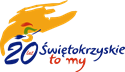 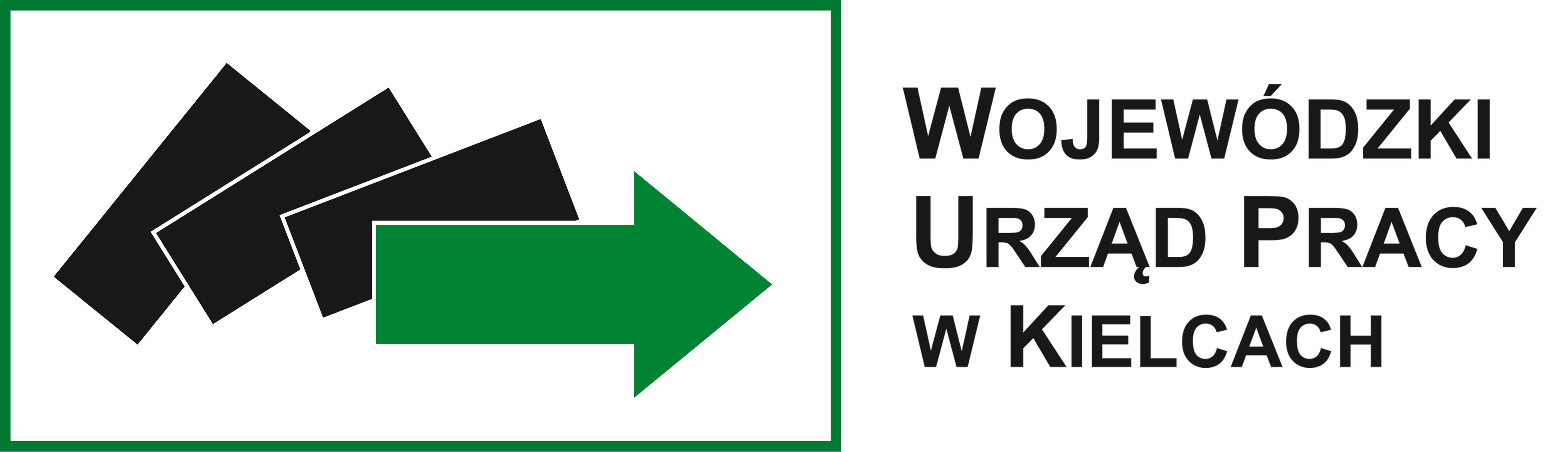 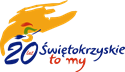 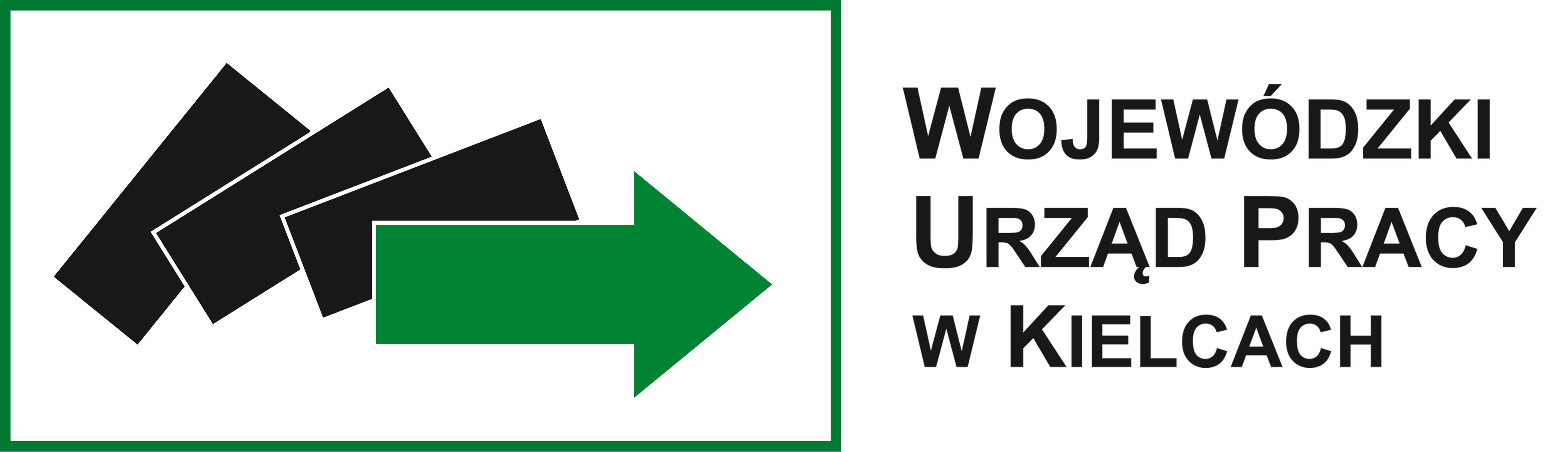 Osoba dokonująca weryfikacjiOsoba dokonująca weryfikacjiLiczba punktów przyznanychLiczba punktów przyznanychI OceniającyI Oceniający00II OceniającyII Oceniający00Ogółem 
(średnia)Ogółem 
(średnia)00Weryfikujący:……………………………………………